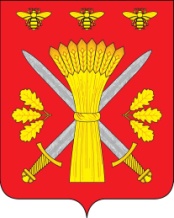 РОССИЙСКАЯ ФЕДЕРАЦИЯОРЛОВСКАЯ ОБЛАСТЬТРОСНЯНСКИЙ РАЙОННЫЙ СОВЕТ НАРОДНЫХ ДЕПУТАТОВРЕШЕНИЕот 09 декабря 2011 г.                                                                                          №85        с. ТроснаО присвоении звания «Почётный гражданин Троснянского района» 	В соответствии с Положением о звании «Почётный гражданин Троснянского района»,  утверждённым постановлением  Троснянского районного Совета народных депутатов №20 от 22 июня 2005 года, рассмотрев представление Главы администрации Троснянского района от 08 декабря 2011 годаТроснянский Совет народных депутатов РЕШИЛ:1. Присвоить звание «Почётный гражданин Троснянского района» Быкову Виктору Ивановичу за большой вклад в социальное и экономическое развитие Троснянского района, авторитет Быкова В. И. у жителей Троснянского района, приобретённый многолетним,  плодотворным общественно-полезным трудом, а также иной деятельностью с высокими и полезными результатами для Троснянского района.2. Решение вступает в силу с момента его принятия и подлежит обнародованию и опубликованию в районной газете «Сельские зори».Председатель районного                                                             Глава районаСовета народных депутатов                          В. И. Миронов                                                   В. И. Миронов